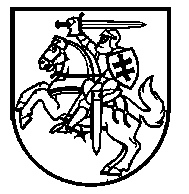 Lietuvos Respublikos VyriausybėnutarimasDĖL LIETUVOS RESPUBLIKOS VYRIAUSYBĖS 2002 M. GRUODŽIO 11 D. NUTARIMO NR. 1950 „DĖL KELIŲ EISMO TAISYKLIŲ PATVIRTINIMO“ PAKEITIMO 2020 m. sausio 8 d. Nr. 2VilniusLietuvos Respublikos Vyriausybė nutaria:Papildyti Kelių eismo taisykles, patvirtintas Lietuvos Respublikos Vyriausybės 2002 m. gruodžio 11 d. nutarimu Nr. 1950 „Dėl Kelių eismo taisyklių patvirtinimo“, 76 punktu:„76. Jeigu sankryžoje ties raudonu šviesoforo signalu pritvirtinta lentelė su žalia rodykle, nukreipta į dešinę, vairuotojams leidžiama sukti į dešinę ir degant draudžiamam šviesoforo signalui, tačiau prieš įvažiuodami į sankryžą jie privalo sustoti prieš kelio ženklą „Stop“ linija“ ir (ar) „Stop“ liniją, jeigu jų nėra, – prieš pėsčiųjų perėją, šviesoforą ir vėl pradėti važiuoti tik įsitikinus, kad tai yra saugu ir nebus trukdoma kitoms transporto priemonėms ir pėstiesiems, kurių judėjimo kryptį jie kerta.“Ministras Pirmininkas	Saulius SkvernelisSusisiekimo ministras	Jaroslav Narkevič